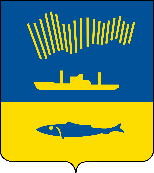 АДМИНИСТРАЦИЯ ГОРОДА МУРМАНСКАП О С Т А Н О В Л Е Н И Е 30.03.2021                                                                                                        № 830В соответствии с Федеральным законом от 12.01.1996 № 8-ФЗ                      «О погребении и похоронном деле», постановлением Правительства Российской Федерации от 28.01.2021 № 73 «Об утверждении коэффициента индексации выплат, пособий и компенсаций в 2021 году», Законом Мурманской области от 29.12.2004 № 581-01-ЗМО «О возмещении стоимости услуг и выплате социального пособия на погребение», Законом Мурманской области от 24.12.2020 № 2585-01-ЗМО «Об областном бюджете на 2021 год               и на плановый период 2022 и 2023 годов» п о с т а н о в л я ю: 1. Установить:1.1. Стоимость услуг, предоставляемых специализированной службой по вопросам похоронного дела согласно гарантированному перечню услуг по погребению на территории муниципального образования город Мурманск, возмещаемых за счет средств Пенсионного фонда Российской Федерации, федерального бюджета, Фонда социального страхования Российской Федерации, согласно приложению № 1 к настоящему постановлению.1.2. Стоимость услуг, предоставляемых специализированной службой по вопросам похоронного дела согласно гарантированному перечню услуг по погребению (в случае отсутствия лица, взявшего на себя обязанность осуществить погребение умершего) на территории муниципального образования город Мурманск, возмещаемых за счет средств Пенсионного фонда Российской Федерации, федерального бюджета, Фонда социального страхования Российской Федерации, согласно приложению № 2 к настоящему постановлению.1.3. Стоимость услуг, предоставляемых специализированной службой по вопросам похоронного дела согласно гарантированному перечню услуг по погребению на территории муниципального образования город Мурманск, возмещаемых за счет средств бюджета Мурманской области, согласно приложению № 3 к настоящему постановлению.1.4. Стоимость услуг, предоставляемых специализированной службой по вопросам похоронного дела согласно гарантированному перечню услуг по погребению (в случае отсутствия лица, взявшего на себя обязанность осуществить погребение умершего) на территории муниципального образования город Мурманск, возмещаемых за счет средств бюджета Мурманской области, согласно приложению № 4 к настоящему постановлению.2. Отменить постановления администрации города Мурманска:- от 22.02.2019 № 675 «Об установлении стоимости услуг, предоставляемых специализированной службой по вопросам похоронного дела согласно гарантированному перечню услуг по погребению на территории муниципального образования город Мурманск», за исключением пункта 2;- от 05.12.2019 № 4058 «О внесении изменений в приложения №№ 3 и 4   к постановлению администрации города Мурманска от 22.02.2019 № 675 «Об установлении стоимости услуг, предоставляемых специализированной службой по вопросам похоронного дела согласно гарантированному перечню услуг по погребению на территории муниципального образования город Мурманск»;- от 23.03.2020 № 756 «О внесении изменений в постановление администрации города Мурманска от 22.02.2019 № 675 «Об установлении стоимости услуг, предоставляемых специализированной службой по вопросам похоронного дела согласно гарантированному перечню услуг по погребению на территории муниципального образования город Мурманск» (в ред. постановления от 05.12.2019 № 4058)»;- от 15.10.2020 № 2369 «О внесении изменений в постановление администрации города Мурманска от 22.02.2019 № 675 «Об установлении стоимости услуг, предоставляемых специализированной службой по вопросам похоронного дела согласно гарантированному перечню услуг по погребению на территории муниципального образования город Мурманск» (в ред. постановлений от 05.12.2019 № 4058, от 23.03.2020 № 756)».3. Отделу информационно-технического обеспечения и защиты информации администрации города Мурманска (Кузьмин А.Н.) разместить настоящее постановление с приложениями на официальном сайте администрации города Мурманска в сети Интернет.4. Редакции газеты «Вечерний Мурманск» (Хабаров В.А.) опубликовать настоящее постановление с приложениями.5. Настоящее постановление вступает в силу со дня официального опубликования и распространяется на правоотношения, возникшие                              с 01.02.2021, за исключением пунктов 1.3, 1.4 и пункта 2 в части                 приложений №№ 3 и 4.Пункты 1.3, 1.4 настоящего постановления вступают в силу со дня официального опубликования и распространяются на правоотношения, возникшие с 01.01.2021.Пункт 2 в части приложений №№ 3 и 4 вступает в силу со дня официального опубликования и распространяется на правоотношения, возникшие с 01.01.2021.6. Контроль за выполнением настоящего постановления возложить на заместителя главы администрации города Мурманска – председателя комитета по развитию городского хозяйства Кольцова Э.С.Глава администрациигорода Мурманска                                                                                Е.В. Никора